Mathemagic P. 62, Calendar Puzzles - Answers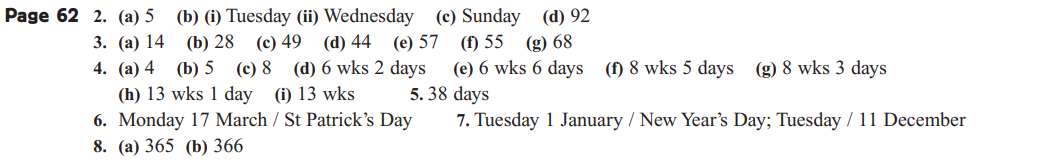 